Функции MS ExcelВвести числа в А1:А10 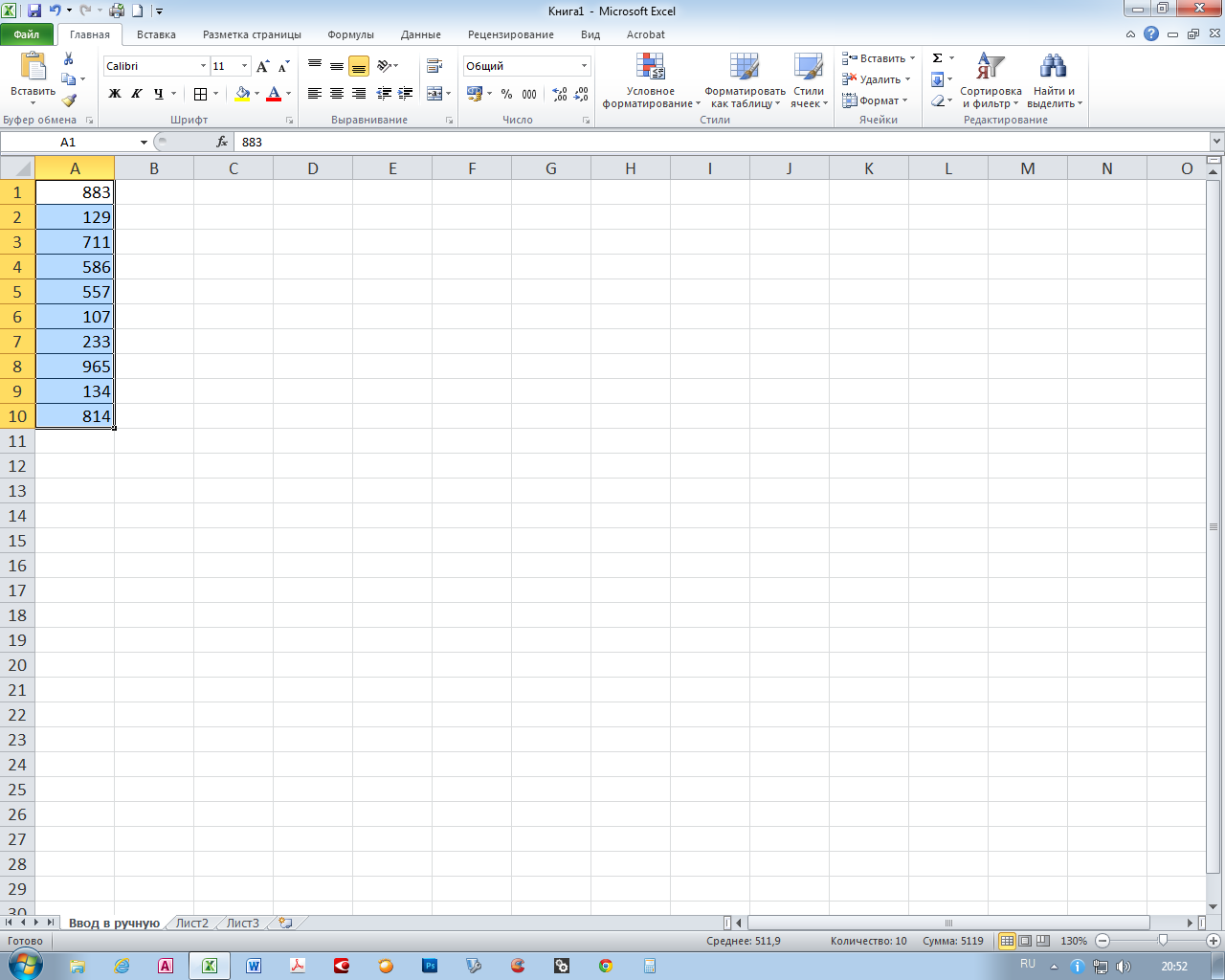 Ввести =Ввести Средзнач (буквы любые) 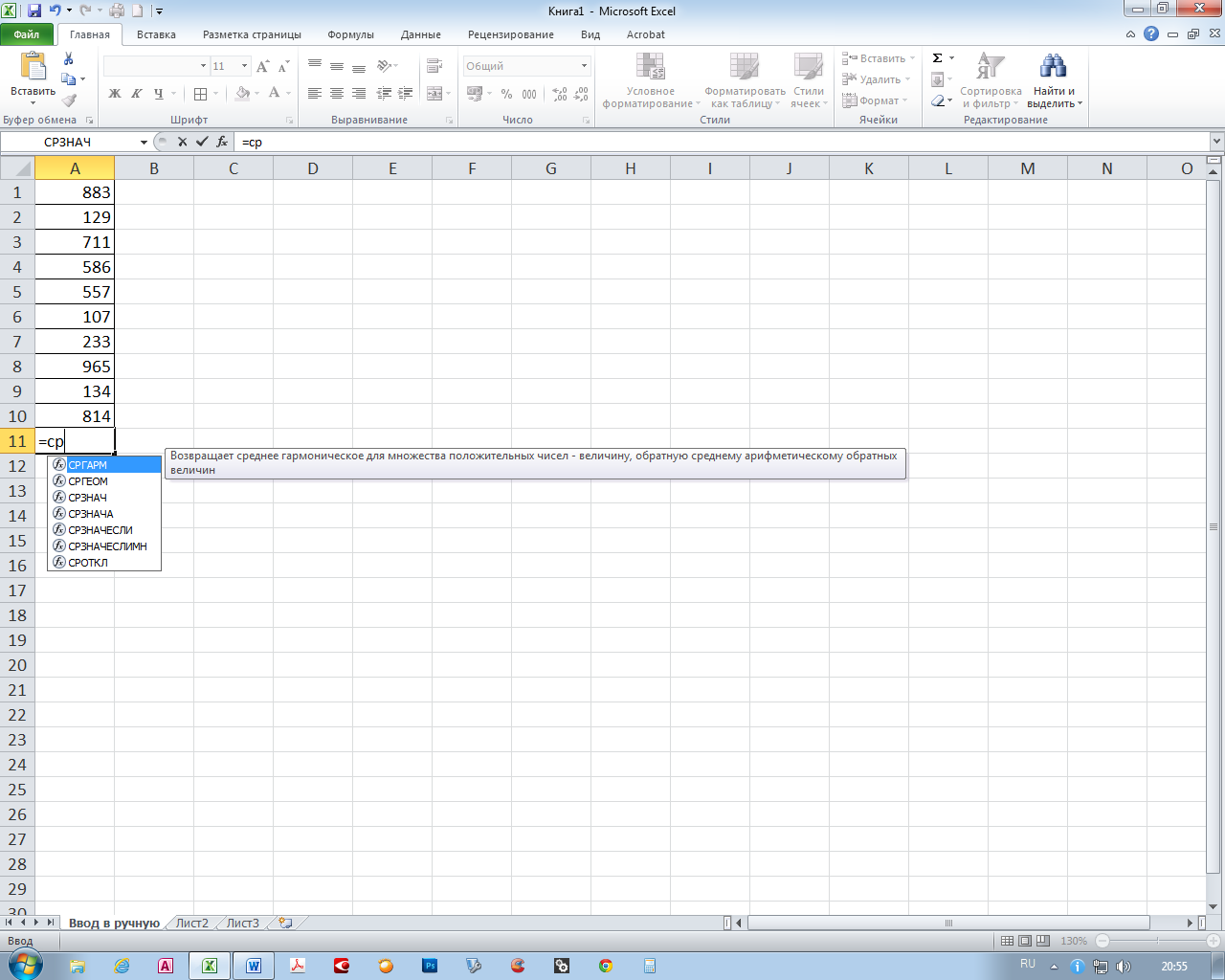 Ввести числа на второй лист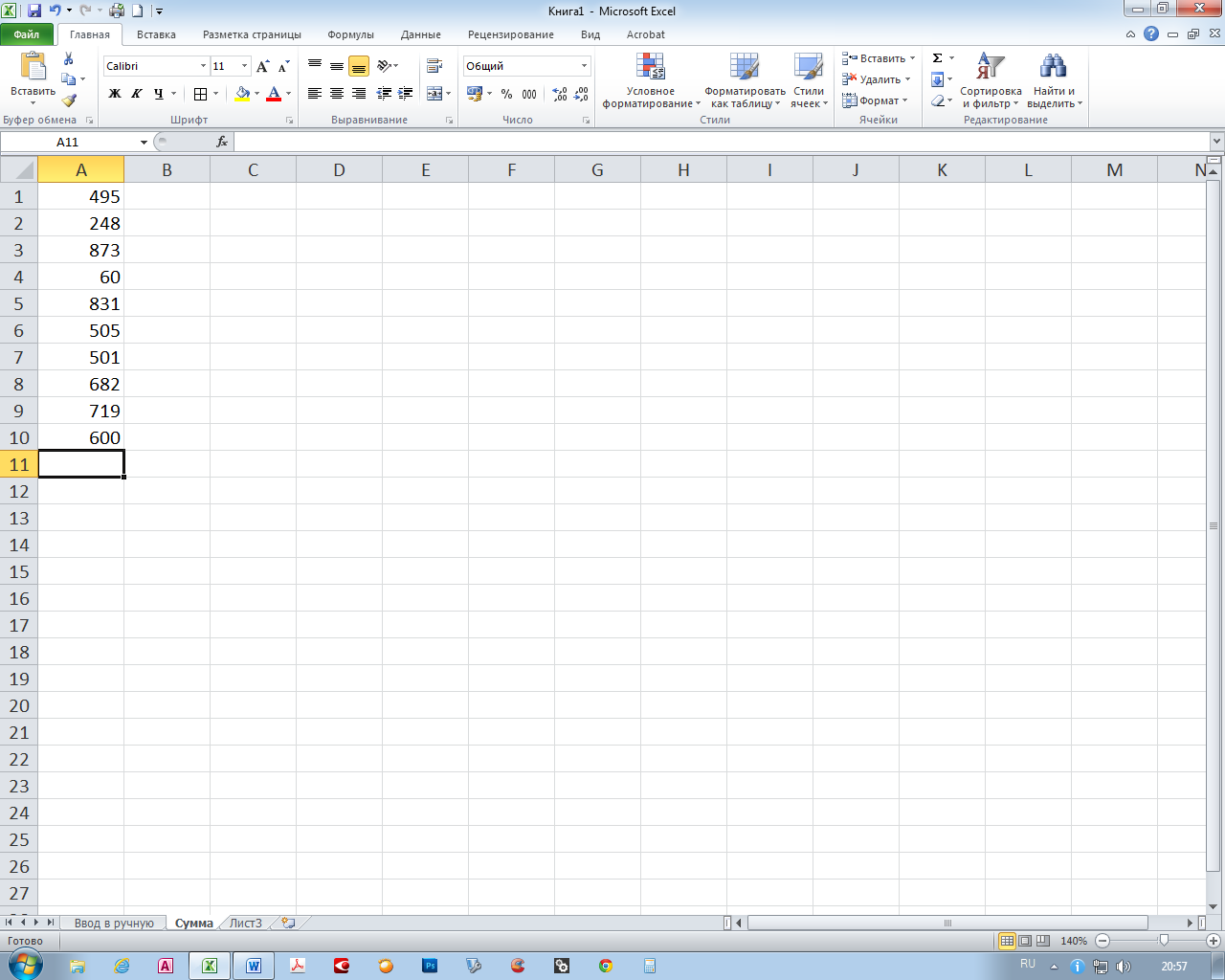 Формулы – Автосумма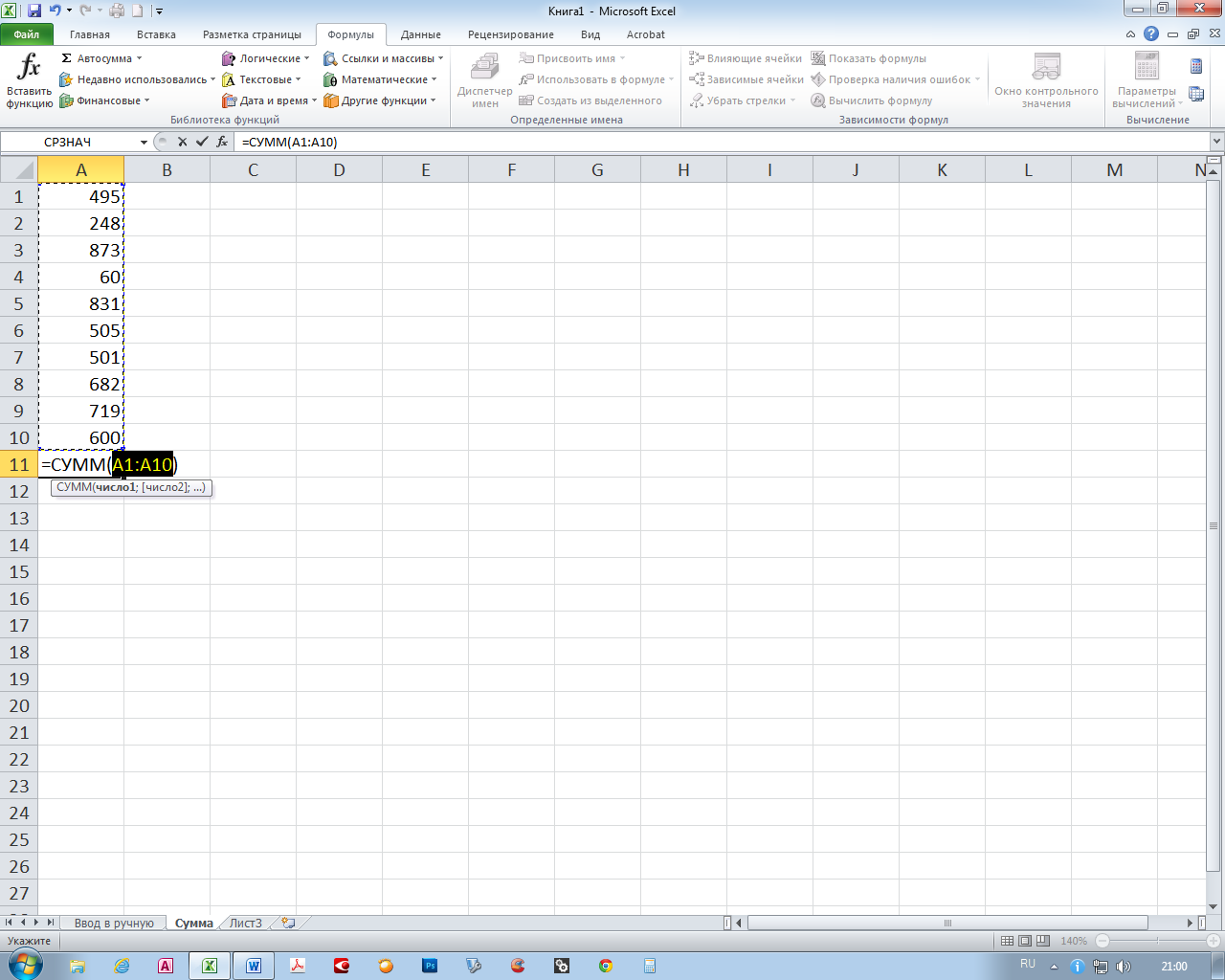 Нужно найти все ячейки из столбца А, в которых записаны числа больше или равные 500, и автоматически внести в соседние ячейки запись «Больше или равно 500», в противном случае ячейки будут содержать текст «Меньше 500».Заполнить третий лист А1:А10 числами от 1 до 1000.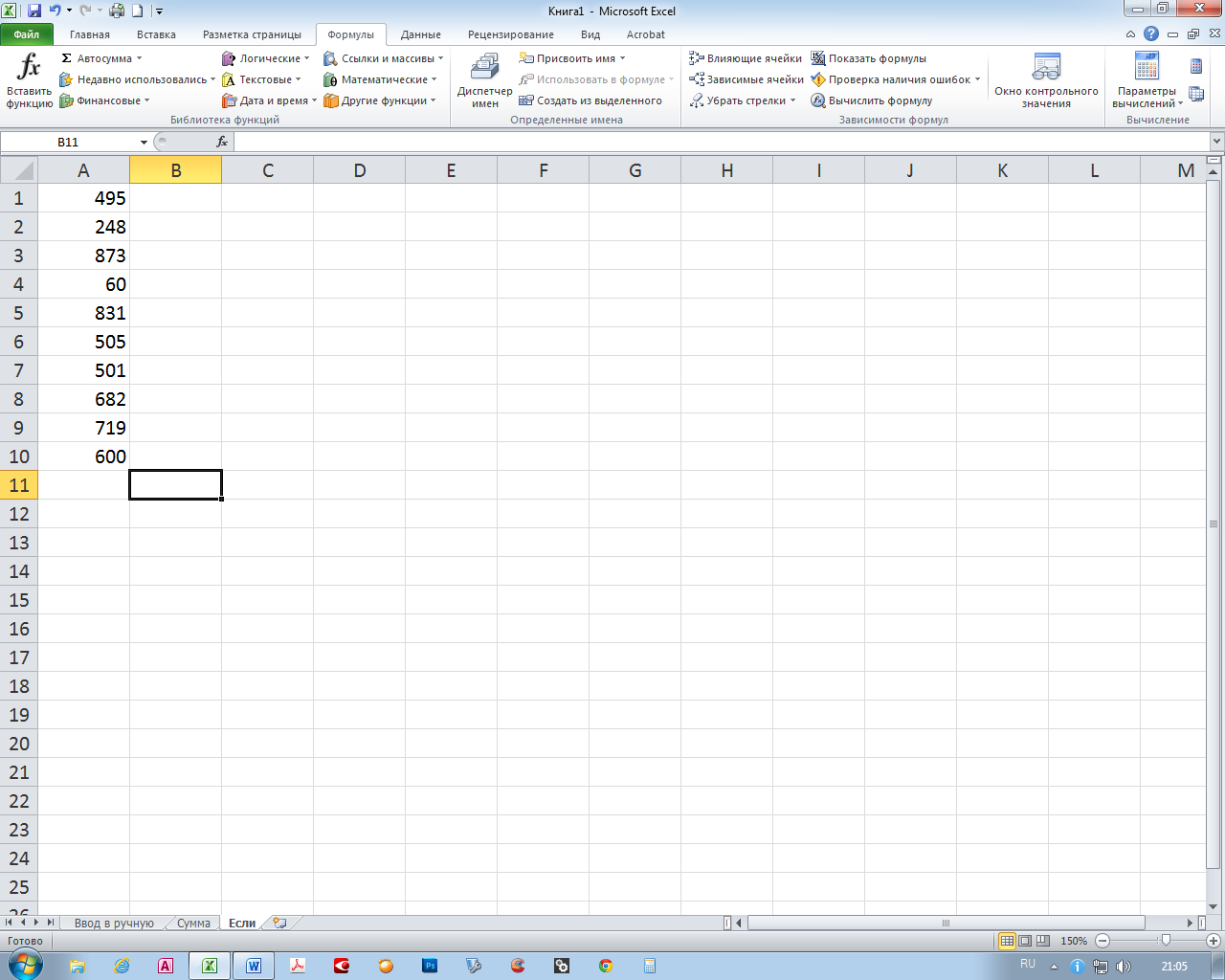 Выделить В1:В10.Набрать: =ЕСЛИ(А1>=500; «Больше или равно 500»; «Меньше 500»).Ctrl+Enter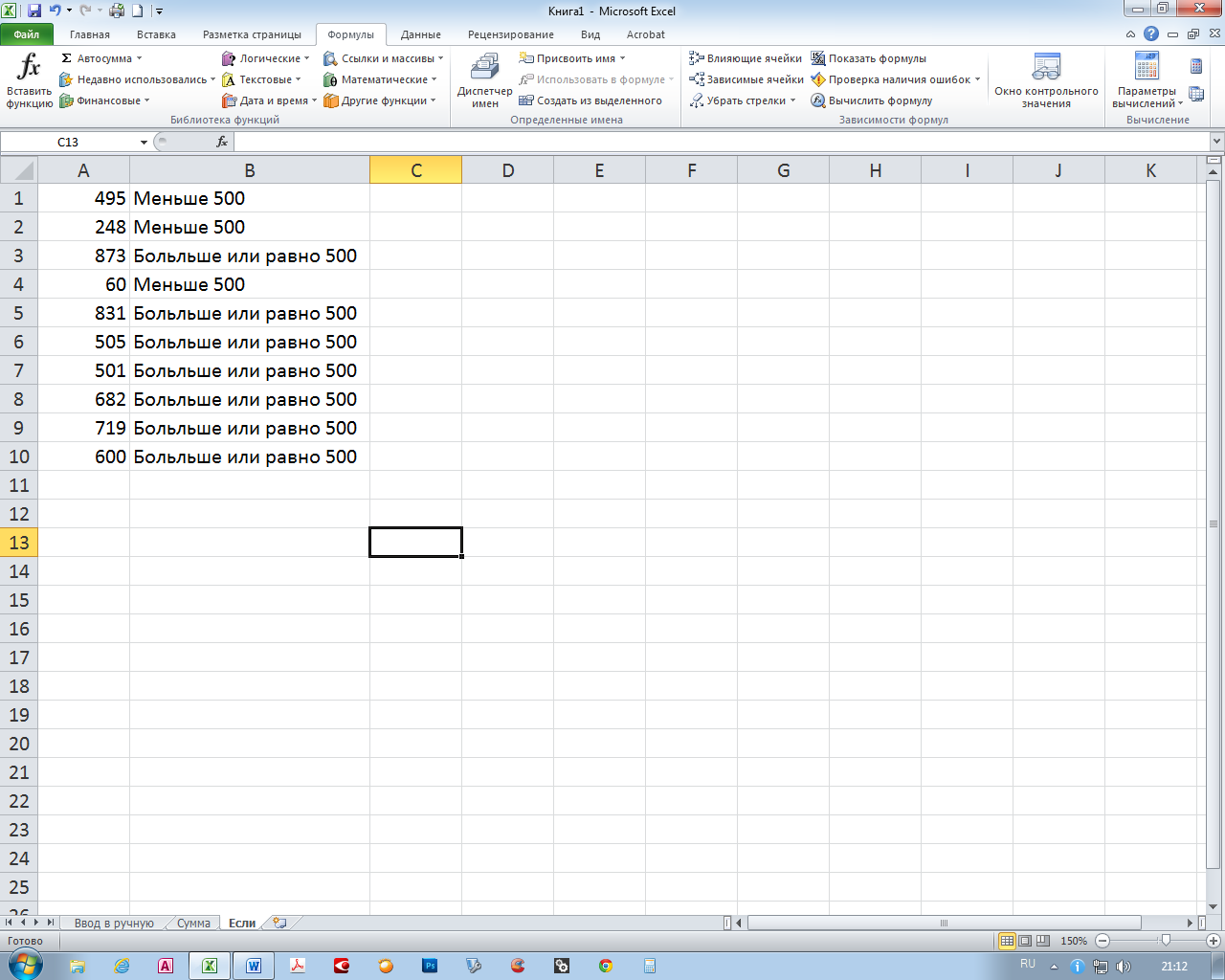 Ввести данные на четвертый лист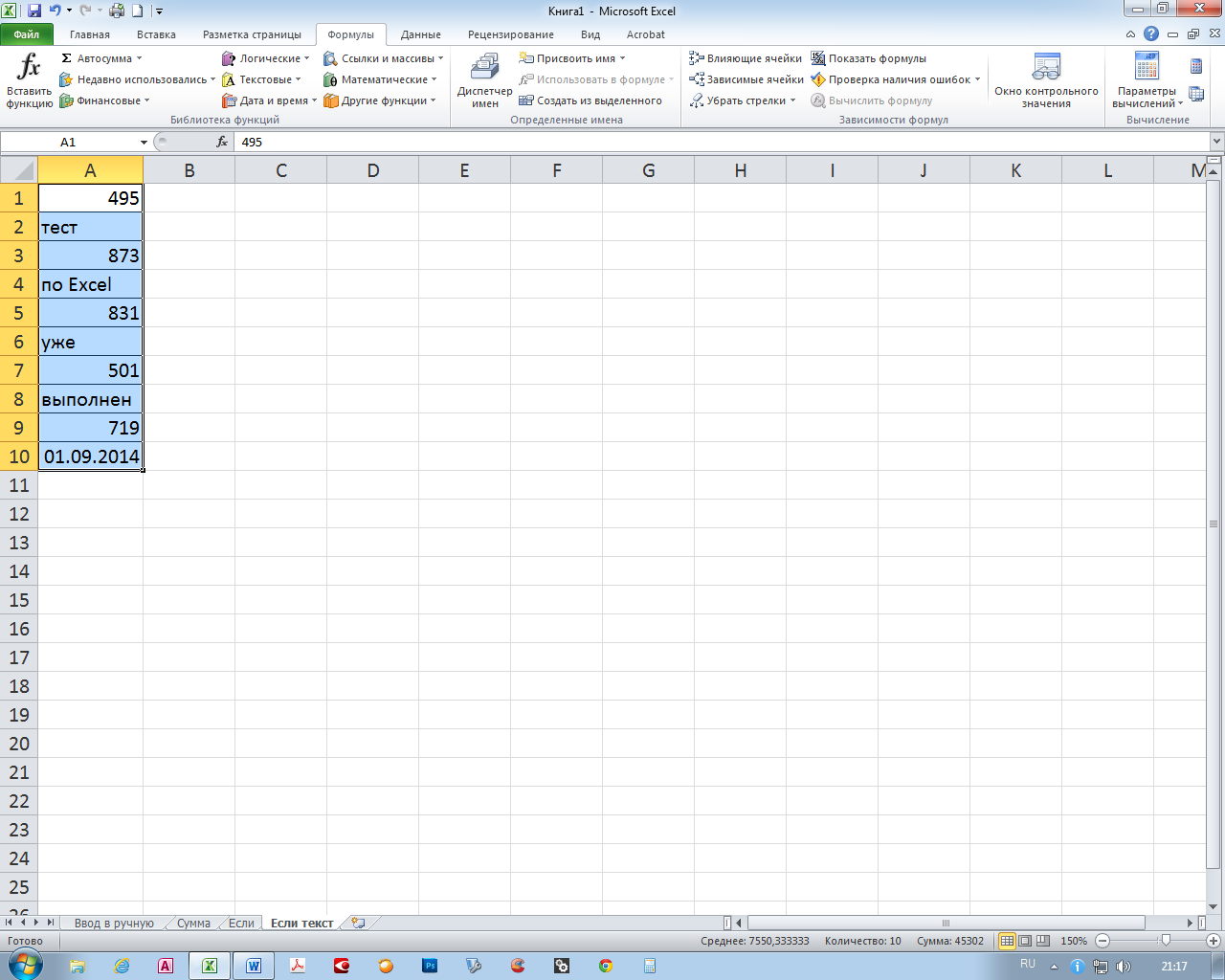 Выделить В1.Набрать формулу =ЕСЛИ(ЕТЕКСТ(А1); «Текст»; «Число»)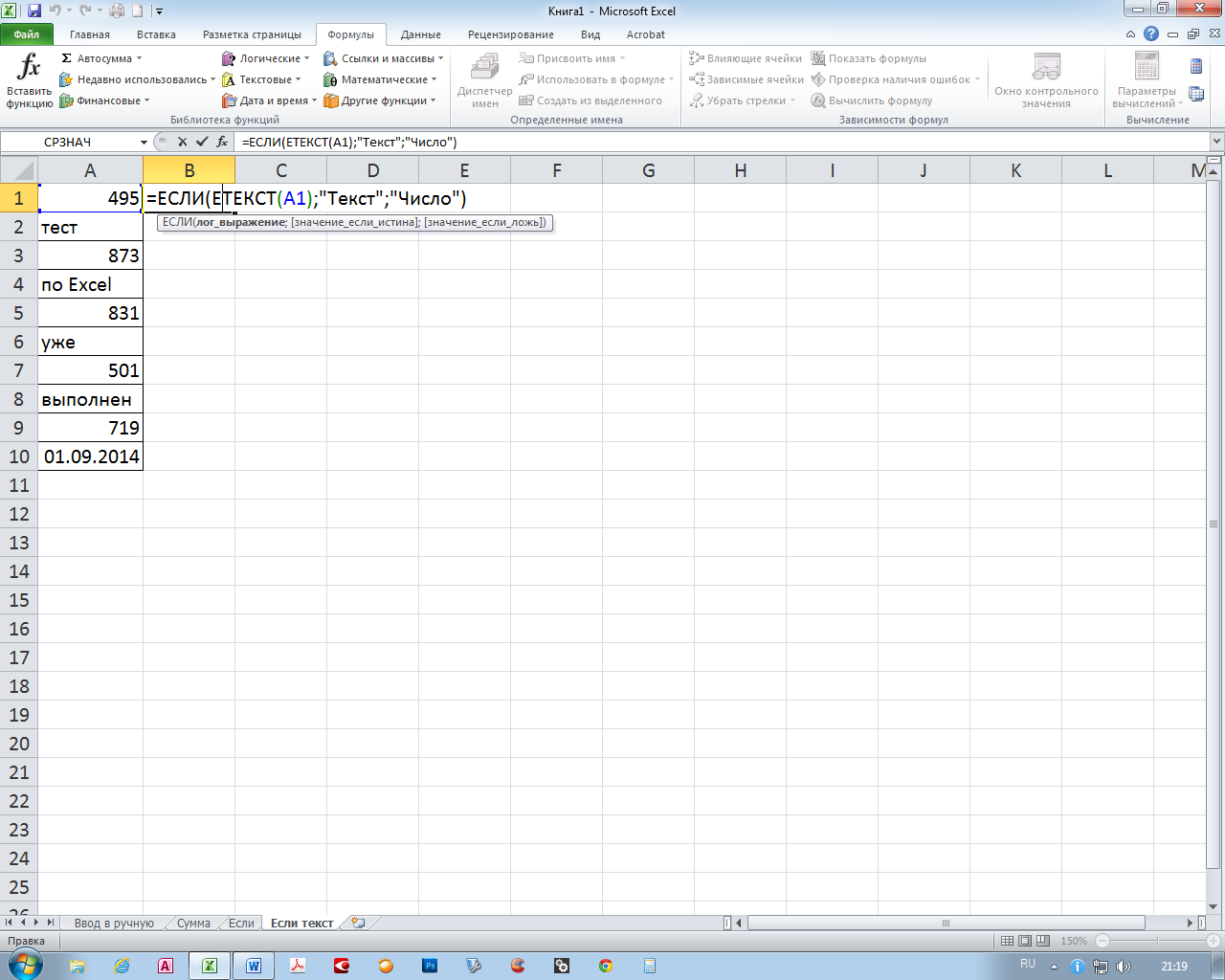 Нажать Enter. Дважды щелкнуть на маркер автозаполнения в ячейке В1. Диапазон заполнится. 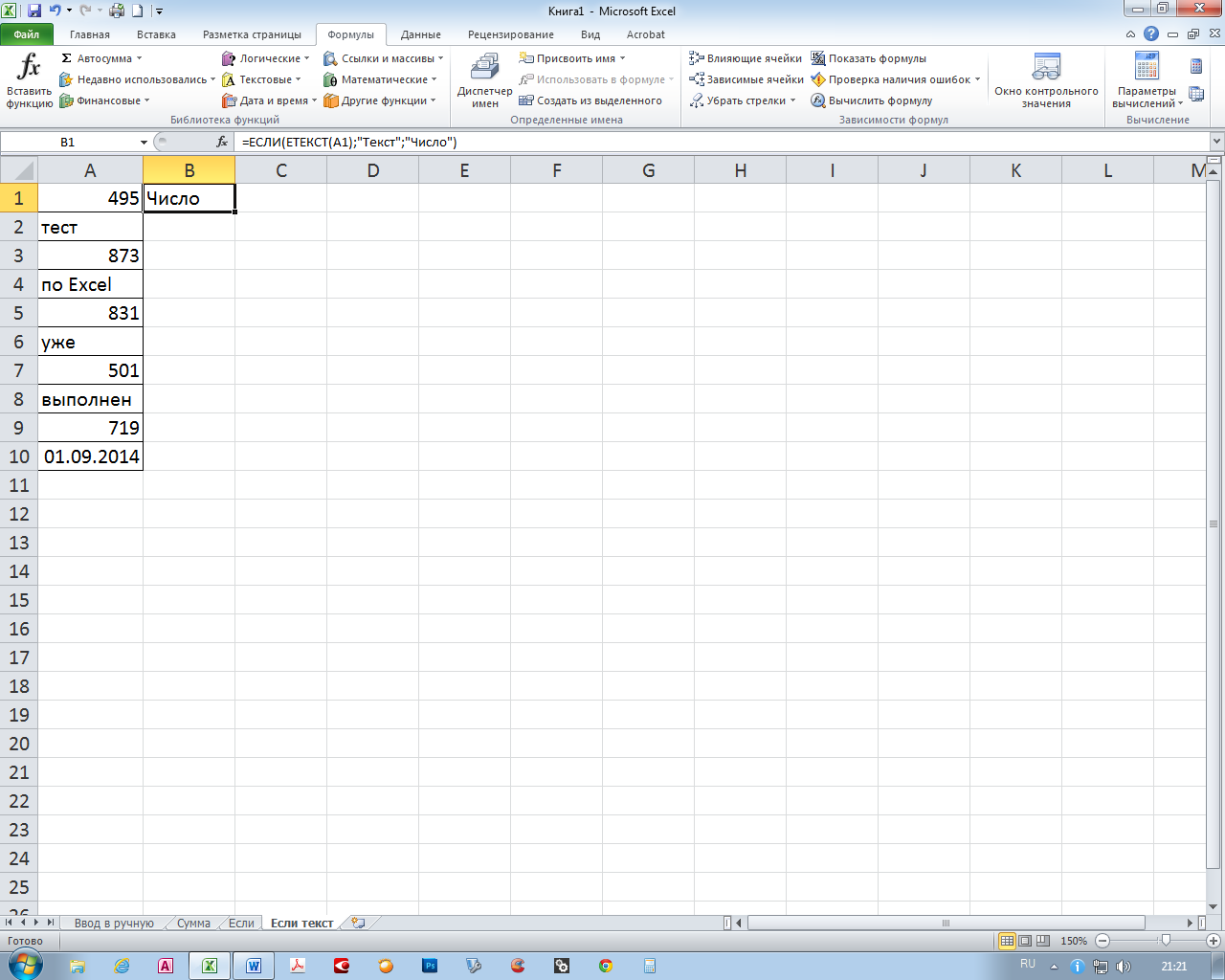 Заполните Заголовки на пятом листе.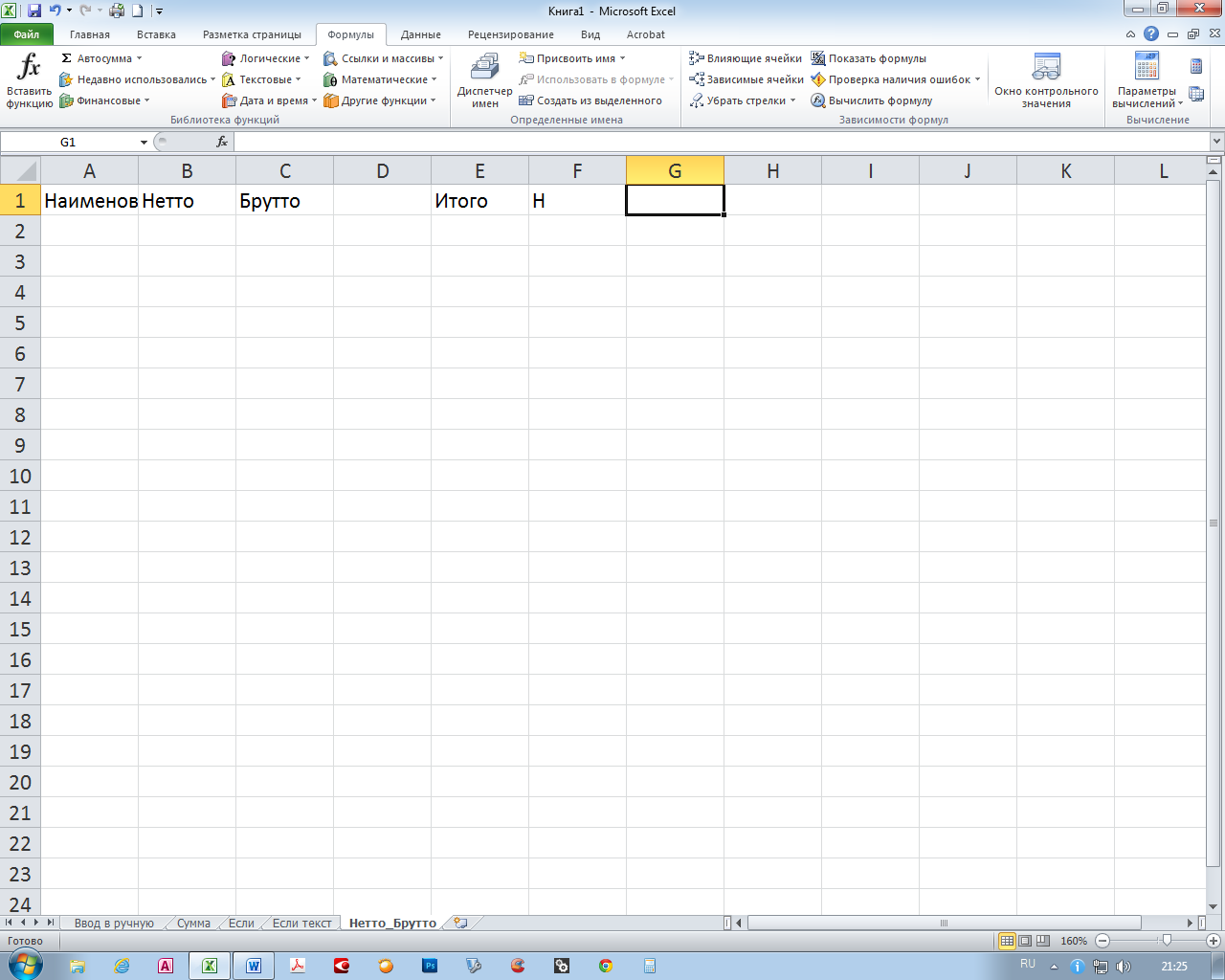 Внесите цены на товары (Нетто – без надбавок и скидок, Брутто – с надбавками).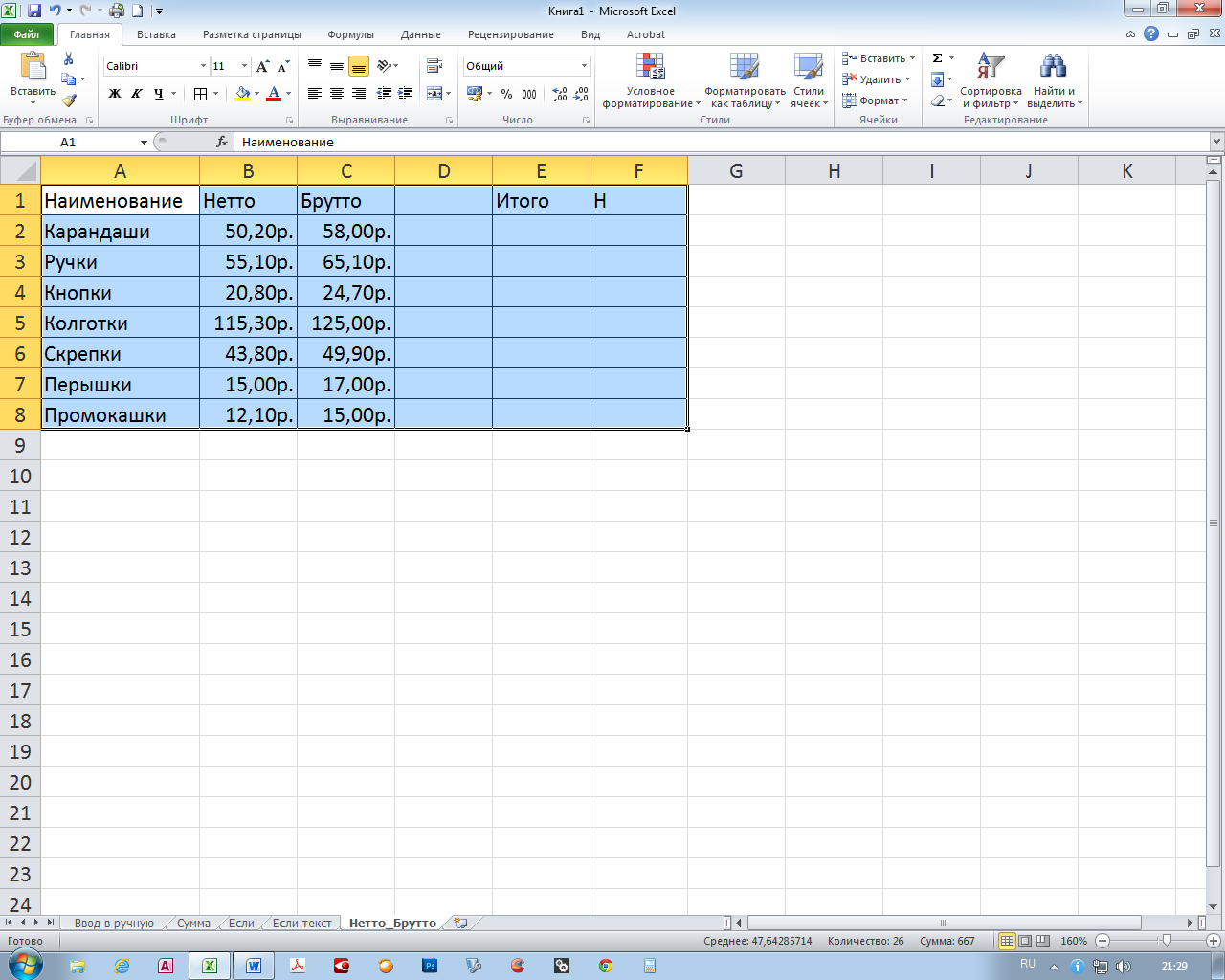 Введите в ячейку F1 значение H или Б.Выделите G1.Наберите формулу =ЕСЛИ(F1= «Н»; СУММ(В2:В8);СУММ(С2:С8))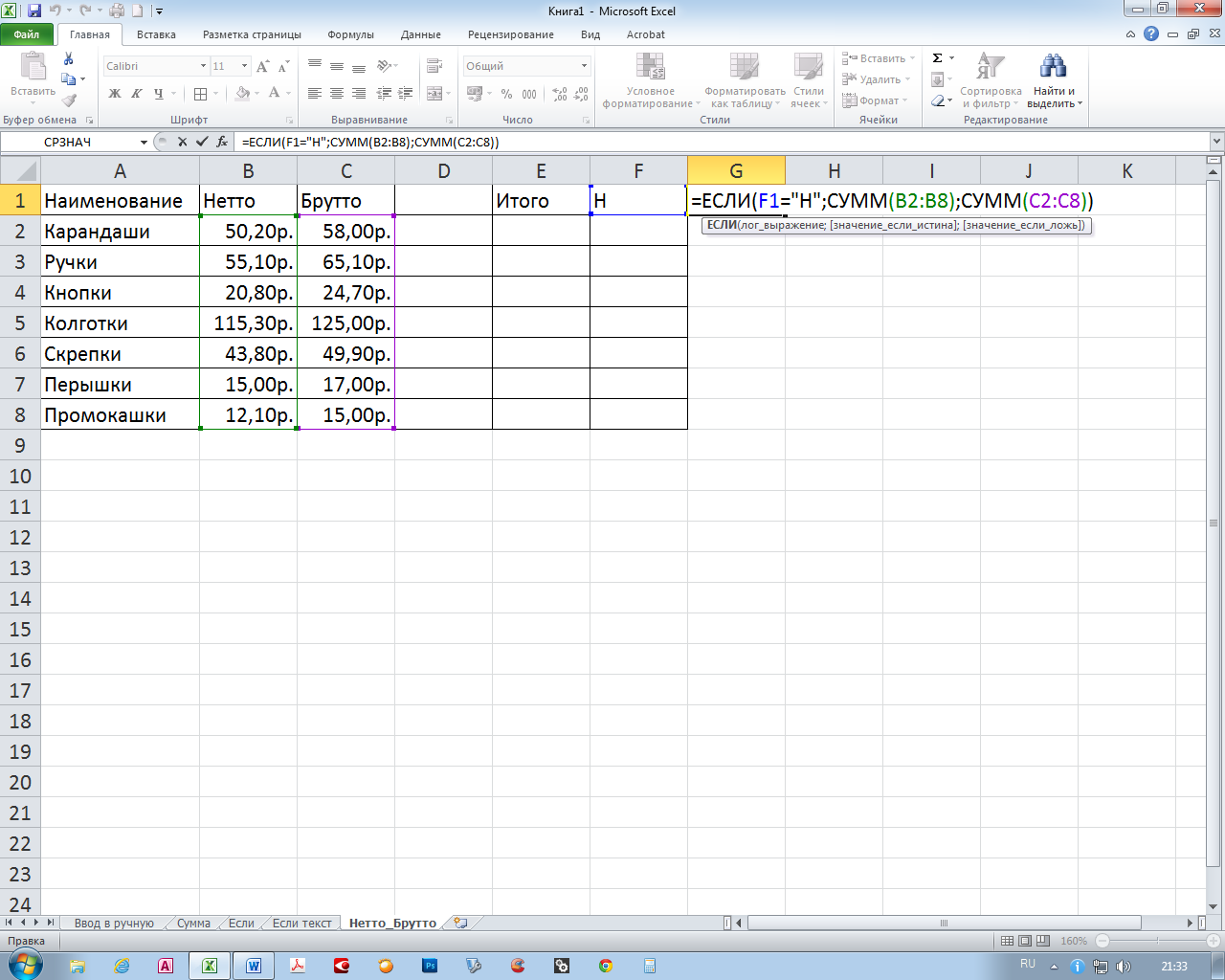 